EASTER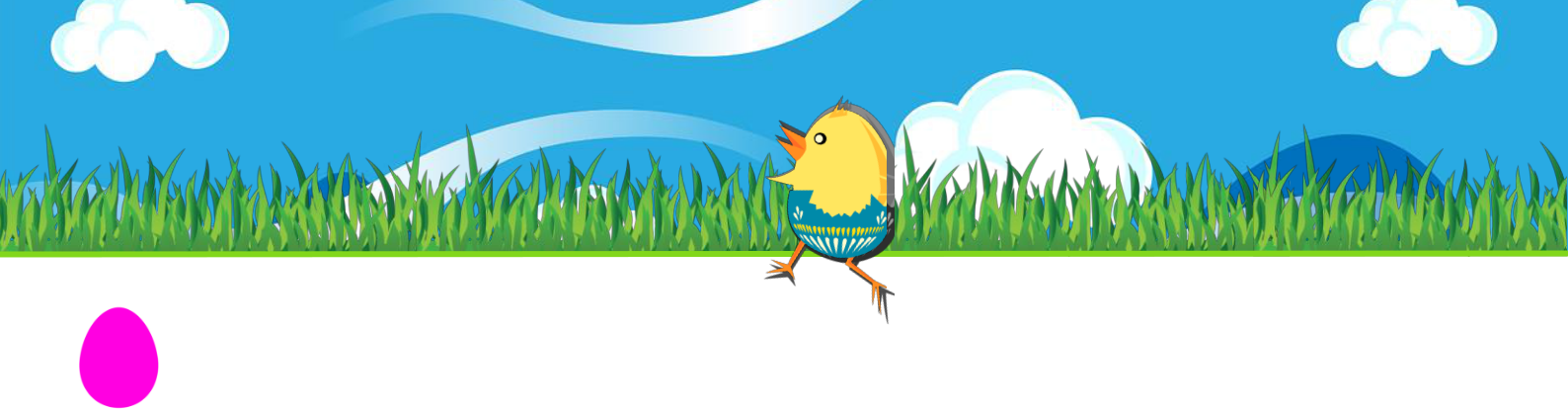 Klasa 206.04.2020Happy Easter – symbole wielkanocne1. Spójrz na cienie i zastanów się, co się w nich kryje. Który cień nie jest związany z Wielkanocą?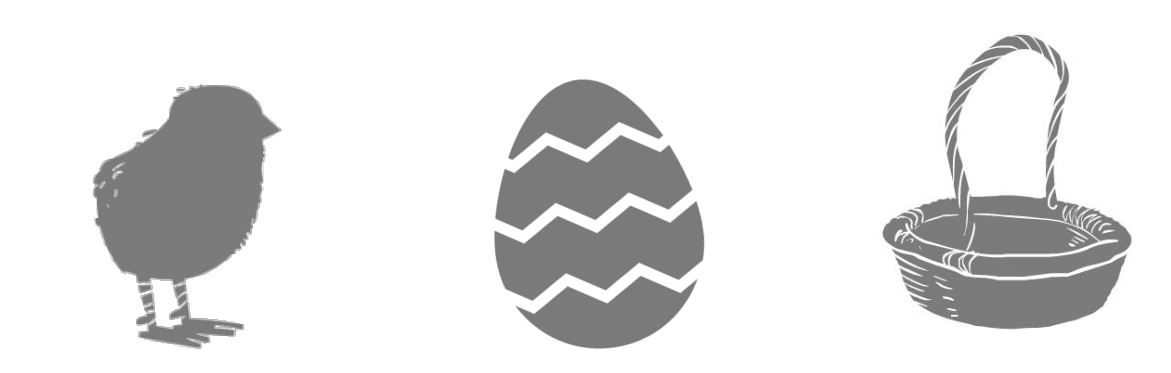 1.	2.	3.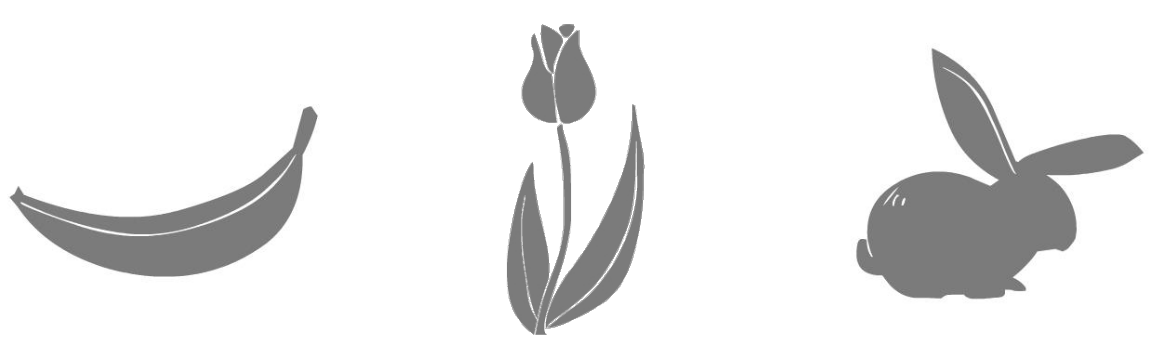 4.	5.	6.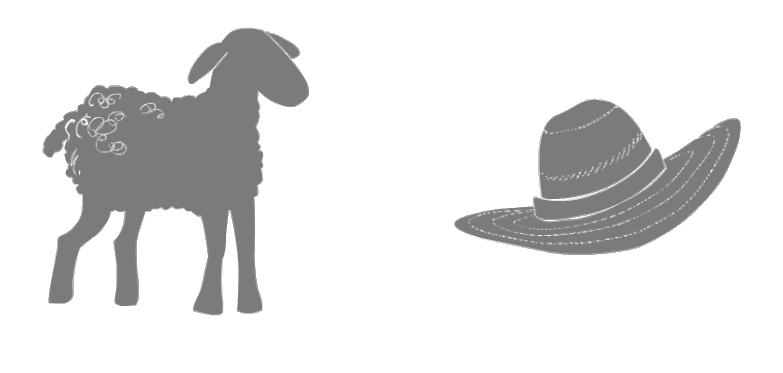 7.	8.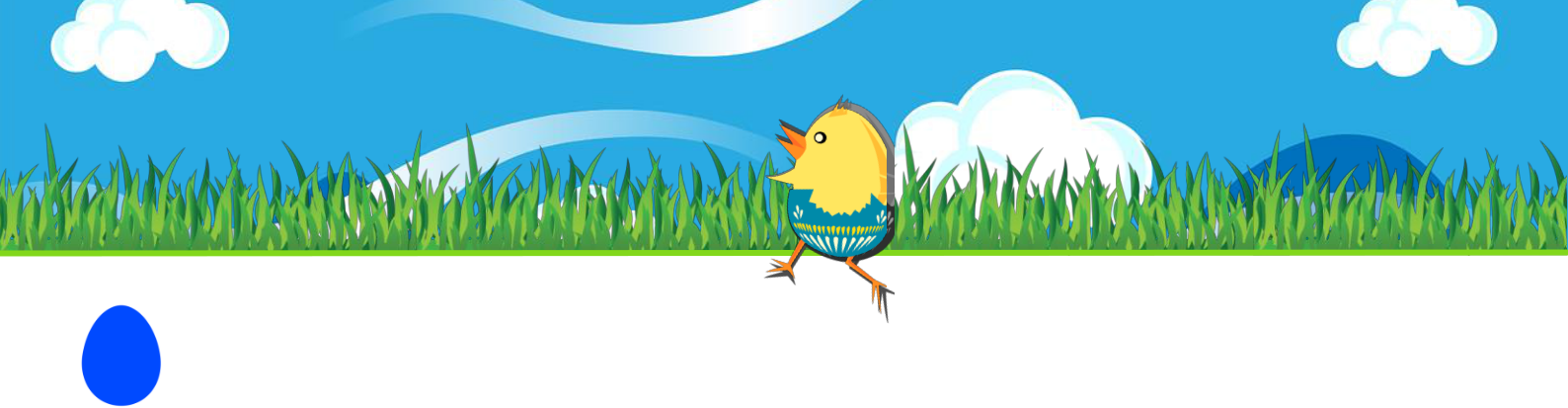 2. Symbole wielkanocne zgubiły swoich najlepszych przyjaciół. Pomóż im znaleźć swoją parę przed nadejściem święta. Narysuj lub napisz, kto jest czyim przyjacielem.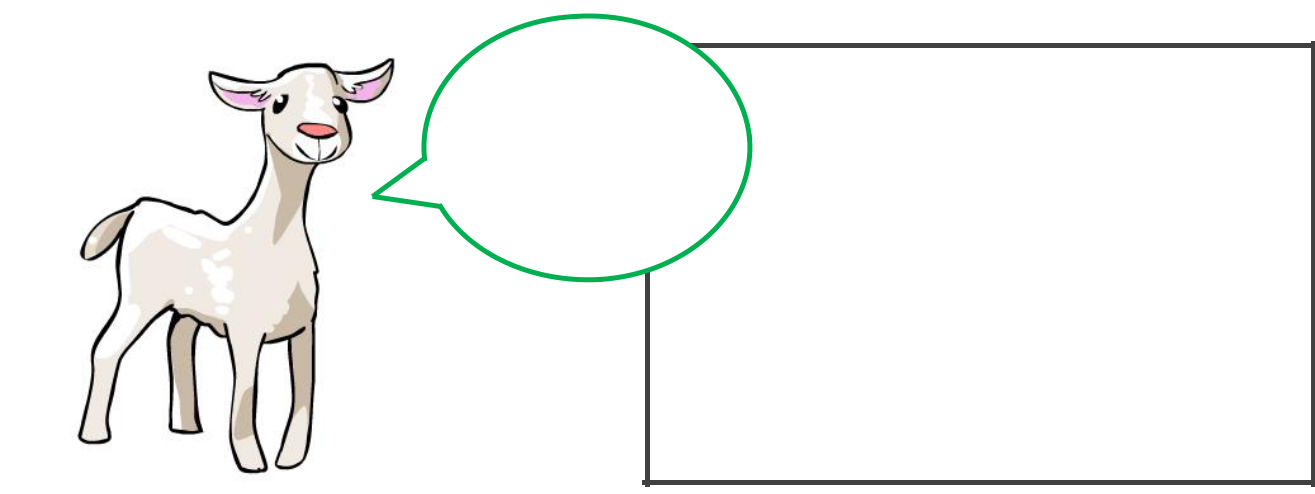 My friendis smalland yellow.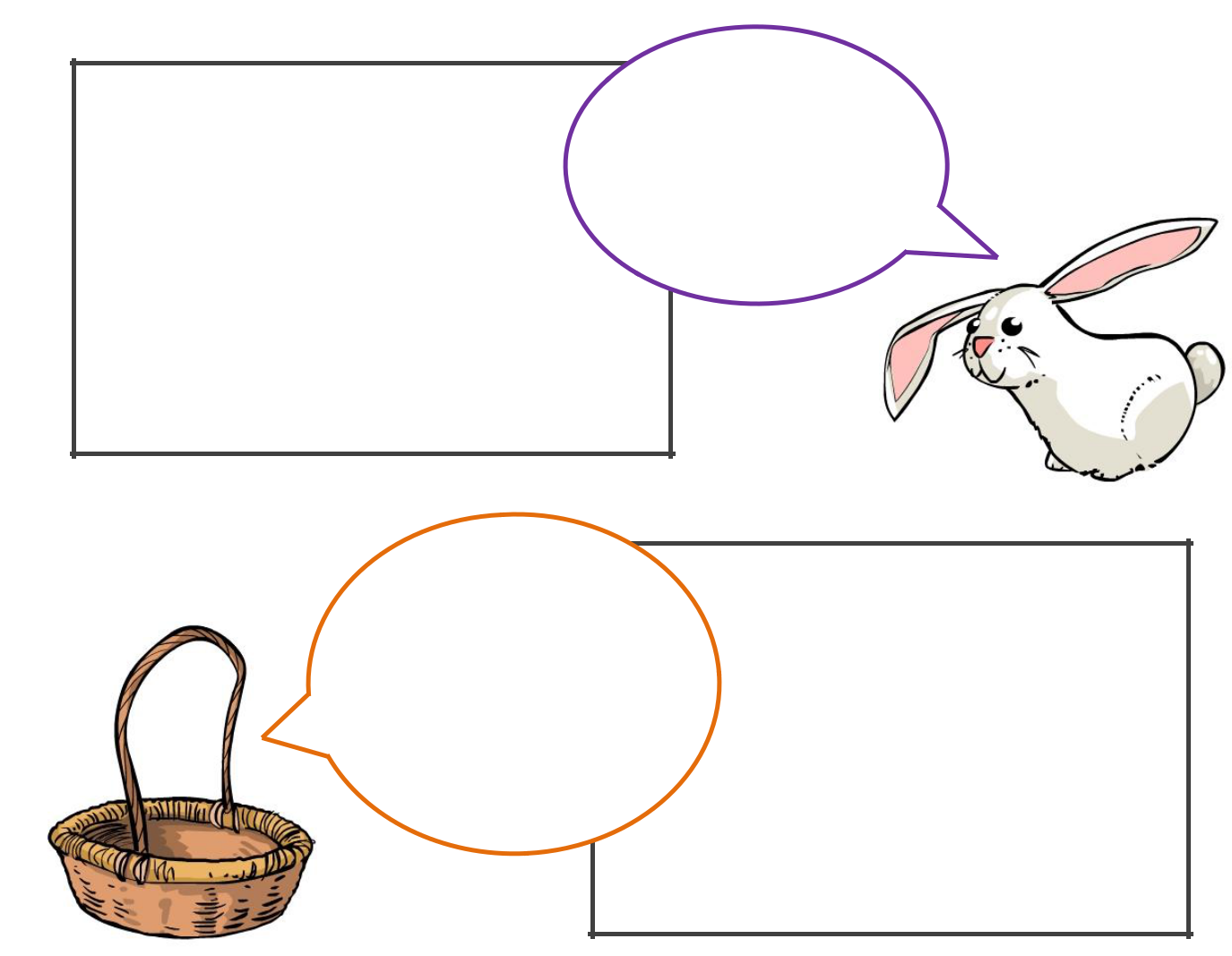 My friendsmells amazingand growsin the garden.My friend comesin many coloursat Easter time.You put themin your basket.07.04.2020Zabawy z króliczkiem1. Niespodzianka! Spójrz na jajka niespodzianki znajdujące się przed Tobą. Wstaw brakujące litery i odczytaj, jakie prezenty kryją się w środku.Napisz nazwy pod obrazkiem i zdecyduj, komu podarujesz odkryte prezenty.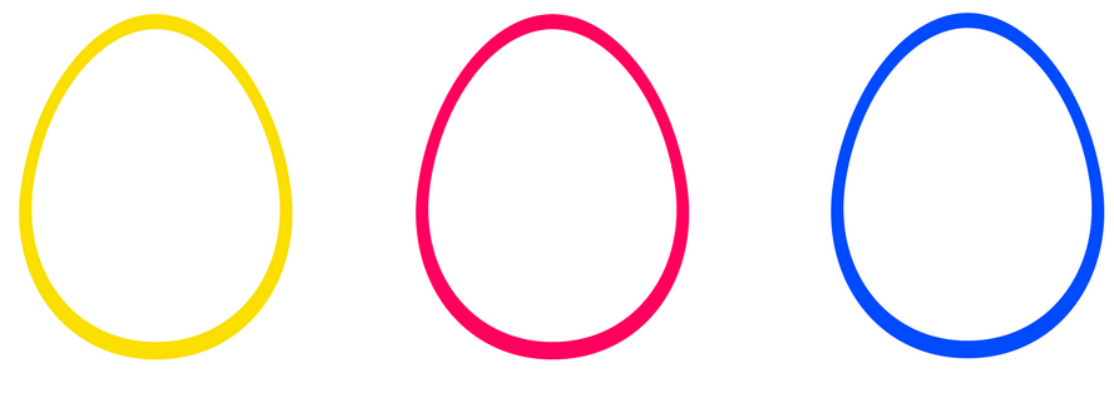 H_T	BUN_Y	L_MB…..….… is for	…..….… is for	…..….… is for………..……...	………..……...	………..……...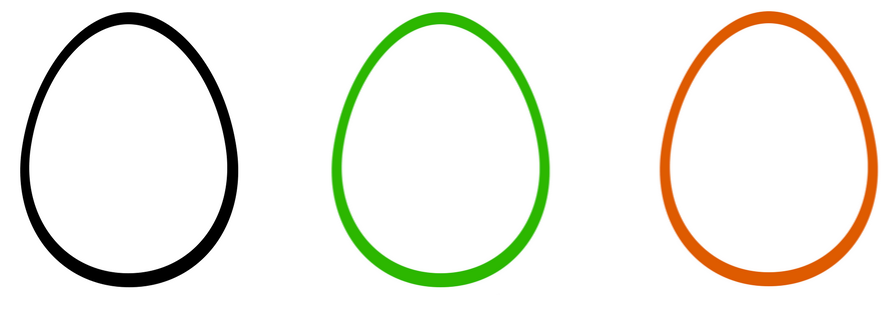 FL_WER	EG_	BASK_T…..….… is for	…..….… is for	…..….… is for………..……...	………..……...	………..……...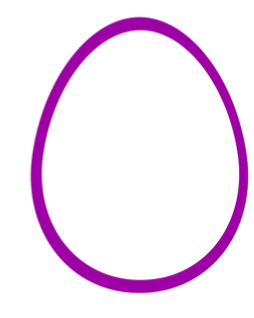 CH_CK…..….… is for………..……...3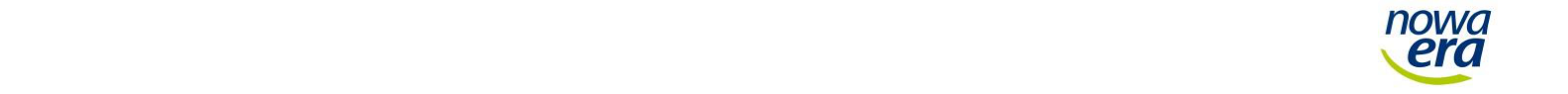 www.nowaeraangielskiego.pl	© Copyright by Nowa Era Sp. z o.o. 2018.	Materiały do kopiowania.2. Króliki wielkanocne zgubiły swoje koszyki. Pomóż im je odnaleźć, wykonując działania matematyczne.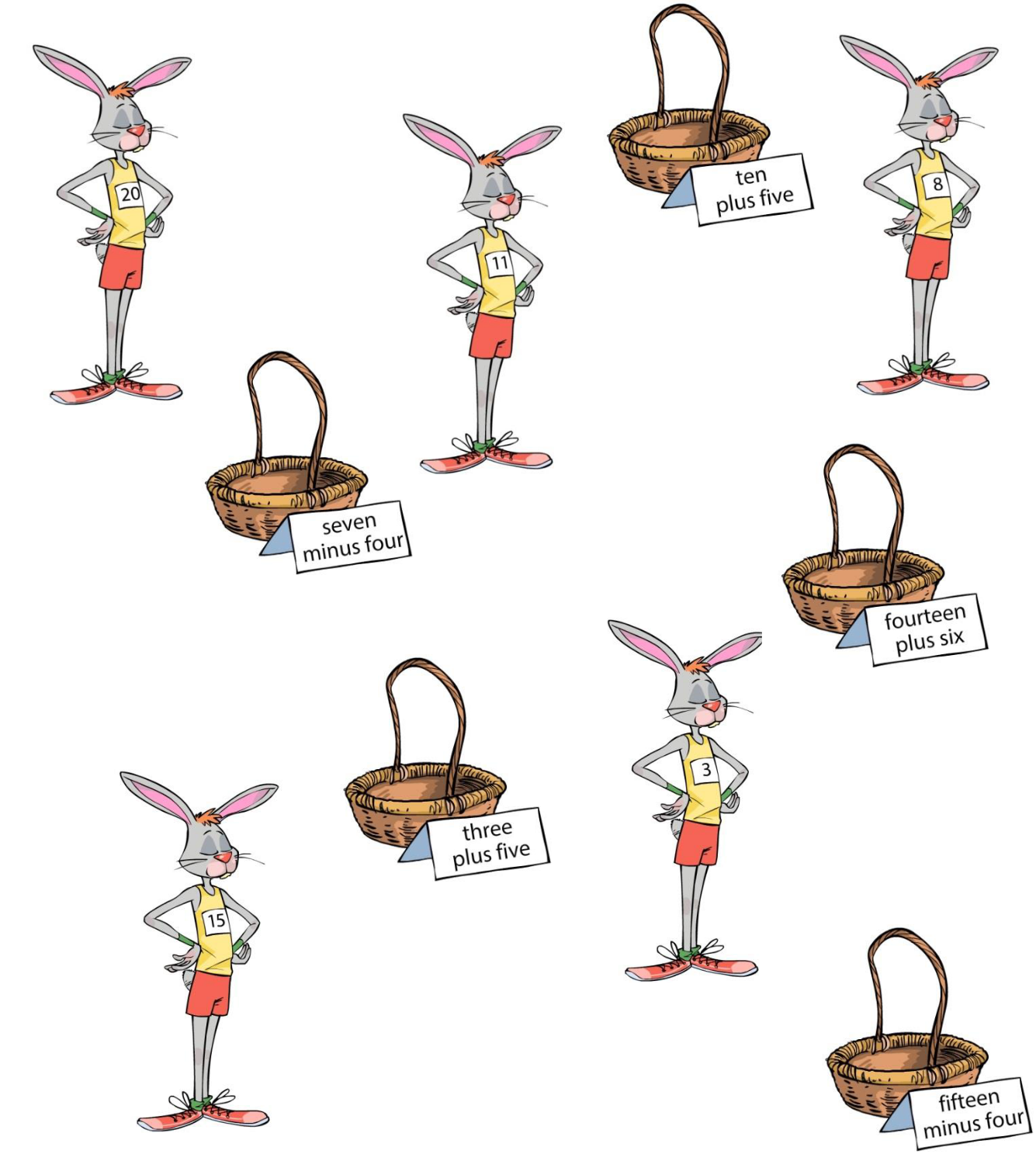 4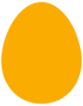 3. Wielkanoc już się zbliża! Czas ozdobić Easter egg! Narysuj jajko wielkanocne i ozdób je zgodnie z wylosowanymi propozycjami.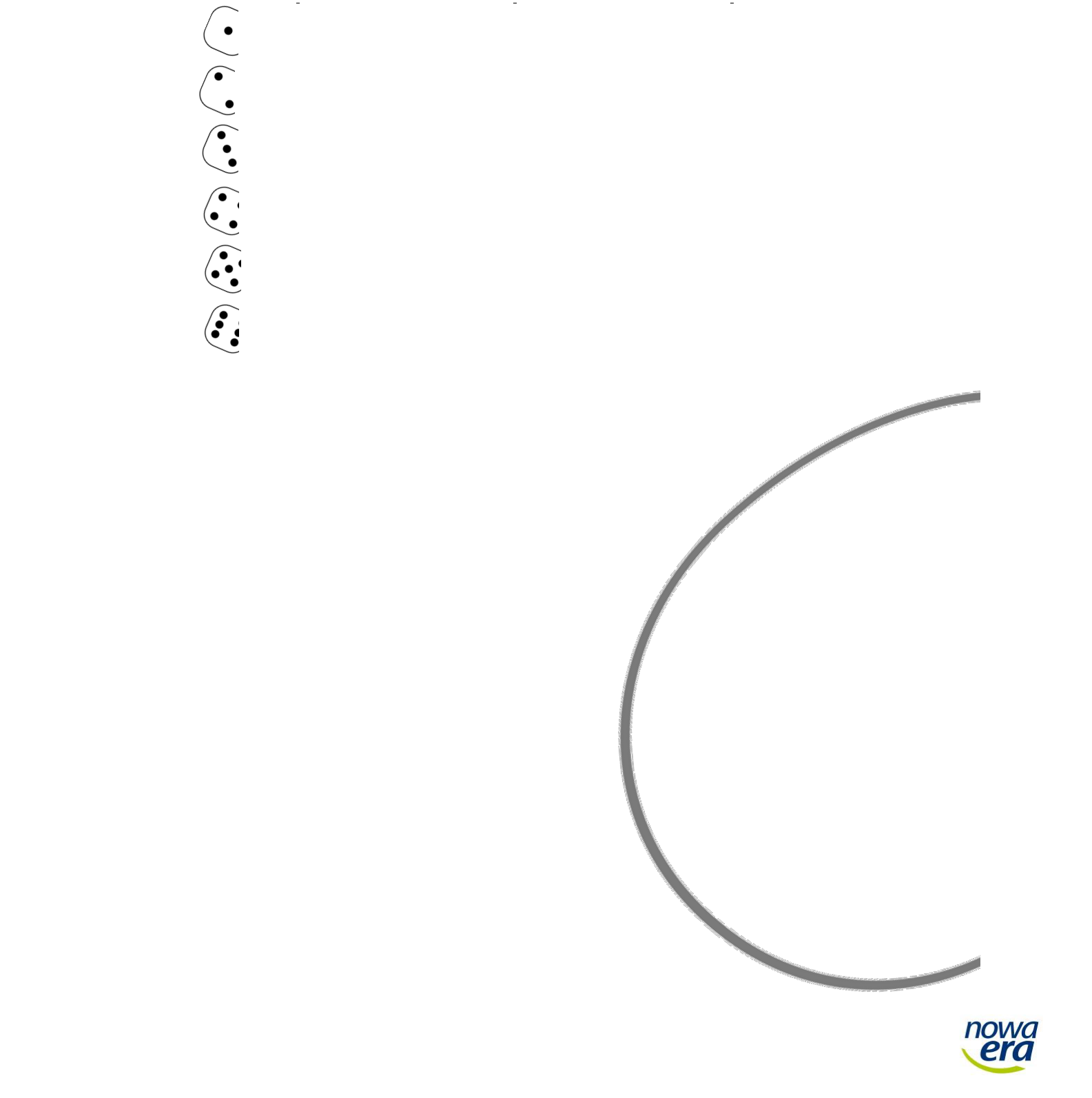 6HOW MANYPATTERNSIZECOLOURHOW MANYPATTERNSIZECOLOURdotsdotsbigbigred and yellowred and yellowstripesstripessmallsmallyou choose!you choose!starsstarstinytinyblue and pinkblue and pinkheartsheartshugehugerainbowrainbowplainplainyou choose!you choose!chocolate brownchocolate browntrianglestrianglesmediummediumgold and silvergold and silver